  KLUB ČESKÝCH TURISTůoblast VALAŠSKO - CHŘIBY      Palackého 96, 763 61 Napajedla                                                                                          Tel.: 736 754 040, 603 828 935                                             e-mail: kctoblast114@email.cz (sekretář)				www.kct-valassko-chriby.com          bankovní spojení: č. účtu 219619385/0300                                                IČO : 70902003	Zápis č. 7 /2015 ze schůze oblastního výboru KČT Valašsko – Chřiby			konané dne 18.8. 2015 v NapajedlíchPřítomni: Valentová, Hojgr, Tkadlecová, Makyča, Seitl, Vítek, Bártková, Sukovitá, JanošekKontrola úkolůInformaceOV schválil termín konání podzimního semináře odborů pro rok 2016. Seminář se uskuteční ve dnech 25. – 26. Listopadu 2016. Termín byl schválen pro potřeby tvorby kalendáře akcí. Zároveň se obracíme na odbory, jestli by neměli tip na místo konání semináře.7/1 zařadit seminář do kalendáře akcí 	T: 8.9.2015 SeitlMetodik oblasti dosud nepředal zápis ze školení met.pracovníků na RS Ječmínek Osvětimany.Doposud byla předán jen seznam vyškolených pracovníků. Tito jsou již navedeni v databázi členů KČT. Pro potřeby archivace je třeba ještě dodat zápis.7/2 dodat zápis ze školení 			T: 8.9.2015 Z.DrgaOblastní kal. akcí je již v přípravě. Hledáme inzerenty, oslovili jsme např. muzeum pil, město Zlín, 1.valašské muzeum motocyklů, Fojtství Jasená. O úvodník požádáme senátora Jiřího Čunka. Jedna strana bude věnována Festivalu filmů a fotografií. Přivítáme jakékoliv další inzerenty ze strany odborů (odměna 10% z částky za inzerát)Jelikož součástí kalendáře je i adresář odborů, bude jako příloha zápisu rozeslán tento adresář a žádáme odbory aby případné chyby nahlásili obratem na oblast. 7/3 požádat poslance J.Čunka o úvodník kal.akcí	T: 8.9.2015 L.ValentováOV bude podporovat účastníky z naší oblasti, kteří se zúčastní Posledního puchýře ve Znojmě ve dnech 13.-15.11.2015. Podmínkou získání podpory je oznámit svoji účast do 30.10.2015 na oblast. Z oblasti pak musí účastník obdržet zprávu o jeho evidenci. Podpora činí 100,- Kč / účastník.Všechny odbory plně zodpovídají za správně uvedené údaje ve své členské databázi. Prosím proveďte kontrolu údajů svých členů do 30.9.2015 Od října je předpoklad, že budou vydávány nové průkazy a pokud nebude člen v databázi uveden správně, vznikne problém. O překontrolované databázi informujte oblast. 7/4 provést kontrolu členské databáze odborů a nahlásit na oblast 	T: 30.9.2015 odboryZ datového skladu zmizela směrnice o členských příspěvcích. Budeme kontaktovat ústředí, kdy bude směrnice k dispozici. 7/5 vznést dotaz na směrnici		T: 8.9.K.JanošekDalšího jednání ÚV KČT se zúčastní člen OV K.Janošek místo předsedkyně oblasti, která se z rodinných důvodů omluvila. Členka OV L.Tkadlecová se zúčastní semináře KČT sekce ochrany přírody ve dnech 9.-11. 10. 2015 na půdě CHKO KokořínskoMístopředseda oblasti zpracuje návrh akcí, které bychom chtěli zařadit do seriálu 200.7/6  zpracovat návrh 			T: 31.8. L.HojgrOV se zabýval tématy Vize KČT. Téma , které je naší oblasti blízké je „Bezpečnost na trasách“. Rozvíjí se hipoturistika, cesty jsou přeplněné kolaři, cyklostezky okupují bruslaři a koloběžkáři a tak si myslíme, že zvolené téma je docela vhodné. Přivítáme jakoukoliv reakci na toto téma i z odborů.Při vyřizování přeregistrací odborů stále dochází k chybám. Ve všech formulářích je nutné uvádět stejný název odboru, a to i s gramatikou velkých a malých písmen. V případě nejasností volejte na oblast 736 754 040. Také máte k dispozici v datovém skladu návody, jak postupovat.Do Prahy již byly odeslány z oblasti tyto žádosti : Rožnov, Holešov, Hradiště, Draci Kroměříž, Přerov-Předmostí, Zlín, Zborovice.Na oblasti jsou k vyřízení : Malenovice, Morkovice, Valašsko Vsetín, MCK Zlín.Info ze značení Ve Valašských Kloboukách vznikla nová trasa v délce 6 km, která navazuje na CT Bečva. V Uh.Brodě vzniká naučná stezka v délce 37 km, která přinese značkařům 27000,- Kč. Probíhají další finální jednání o vyznačení Cyrilometodějské stezky v délce 150 km. Značení bude piktogramy a pásové. FinanceTrvale platí: 10 % odměny pro toho, kdo získá finanční prostředky pro oblast.Na KÚ Zlín byla podána žádost o navýšení dotace na značení. Předběžně jsme obdrželi příslib, že by nám mohlo býti vyhověno.Upozorňujeme pořadatele akcí, že pokud pořádáte akci na kterou žádáte prostřednictvím oblasti nějakou dotaci, musí být v dokladech (faktury) uvedena jako objednavatel (odběratel) pouze oblast. Doklad, který bude znít na odbor, nemůže oblast jako žadatel dotace proúčtovat, ale to je skutečnost, kterou jistě vaši účetní znají.Termín dalšího jednání OV byl stanoven v 1. pololetí na 8.9.2015Zapsal M. Seitl                                          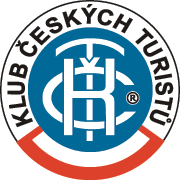 